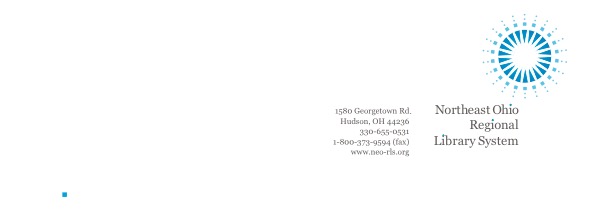 Presenter ProposalShare your expertise with others in the region’s libraries.  NEO-RLS is now accepting proposals for workshops and webinars to be included in our continuing education schedule.  Would you like to instruct on a topic of your choice for the Northeast Ohio Regional Library System (NEO-RLS)?  Presentations can be a full or half-day face-to-face workshop, or via webinar (which you can give from your desk). Name: _____________________________________________________________________________________Title:   _____________________________________________________________________________________Institutional Affiliation: _____________________________________________________________________Phone number:  ____________________________________________________________________________Address: ___________________________________________________________________________________City: ___________________________ State: __________ Zip: ______Email address: _____________________________________________Type of Program ______1 hour webinar ______Half-day face-to-face ______ Full-day face-to-facePreferred Month/Day______________________________________________________________________Intended Audience_________________________________________________________________________Return to betsy.lantz or mlattanziProgram Title and Brief Description of Content